Segundo Trimestre Guía Evaluada de Inglés: “Around town”Objetivos evaluados: Instrucciones: Read and complete the sentences with the right word for the definition. (Lee y complete las oraciones con la palabra correcta para cada descripción). 10 pts.I go there to read book ________________________________.I go there when I feel sick _____________________________.I go there for new clothes ____________________________. I go there to send letters                                                              .  I go there to learn about history                                                         .Write the name of the city places.  (Escribe el nombre de los lugares de la ciudad). 9 pts.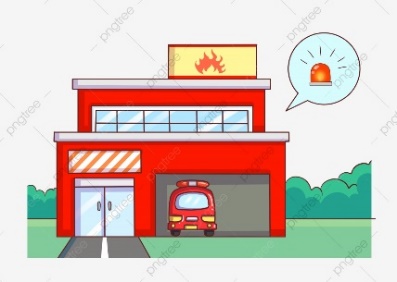 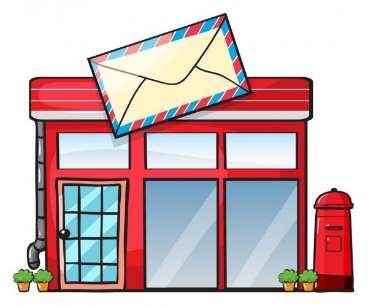 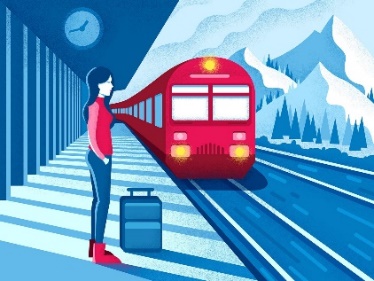 __________________________        _______________________        _______________________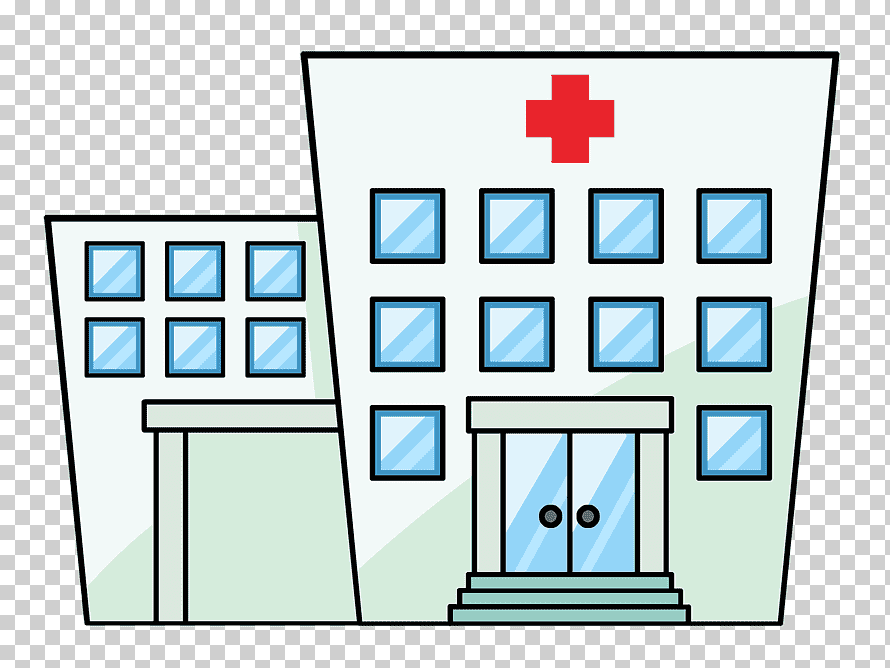 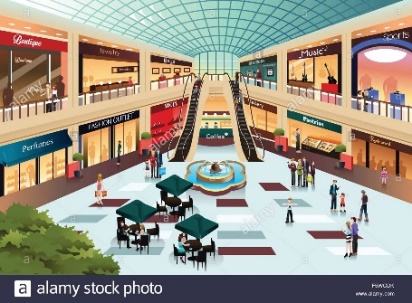 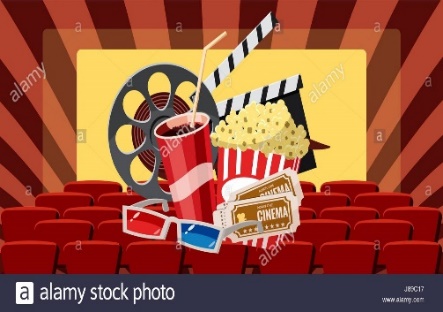 __________________________        ________________________       ________________________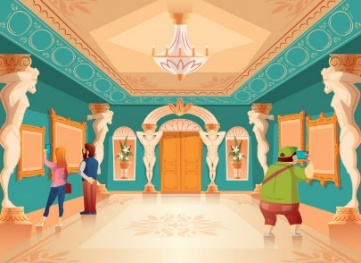 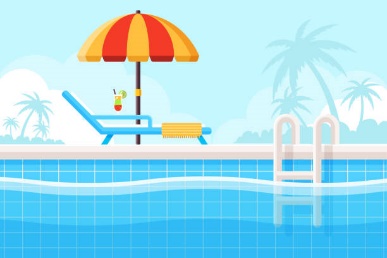 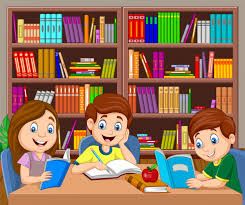 _______________________         _________________________          ________________________Look at the city map and answer the questions, using direction expressions. (Observa el mapa de la ciudad y responde las preguntas, usando las expresiones de direcciones). 13 pts. 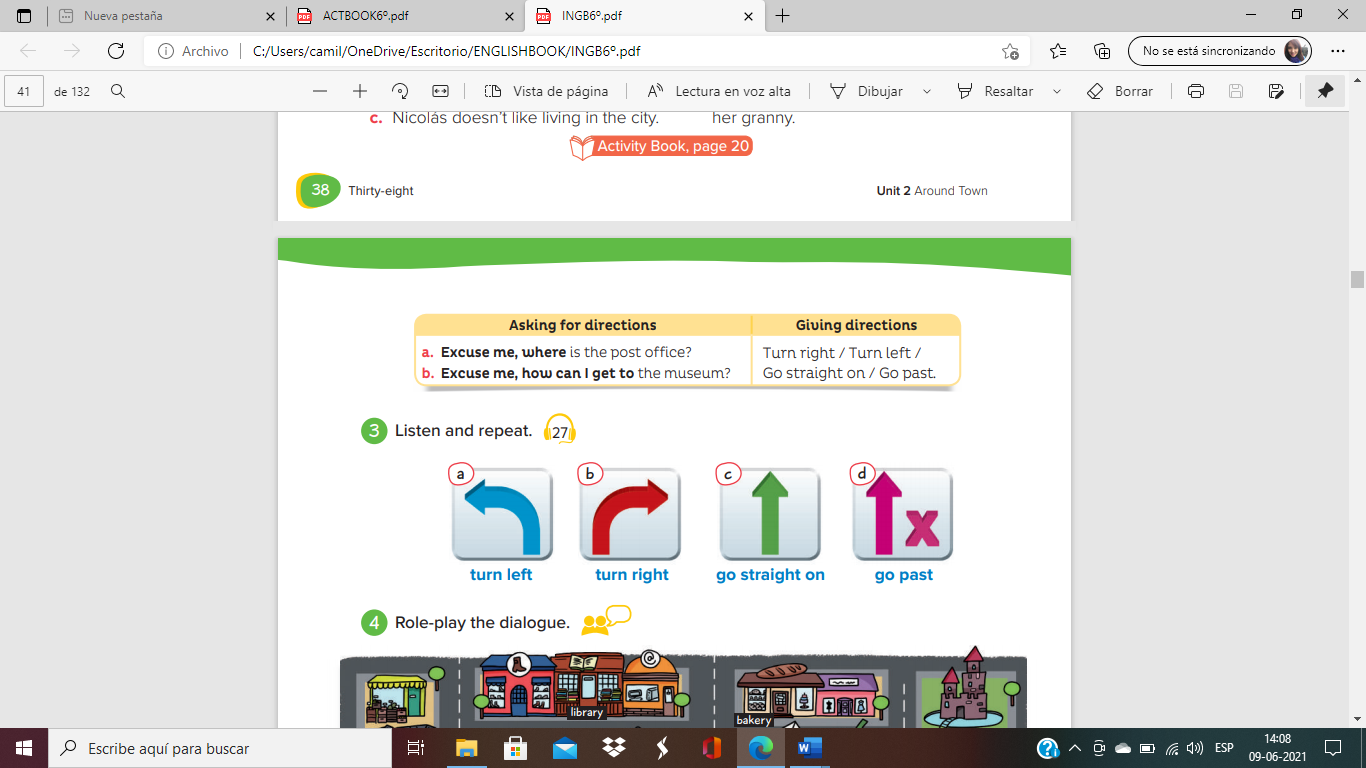 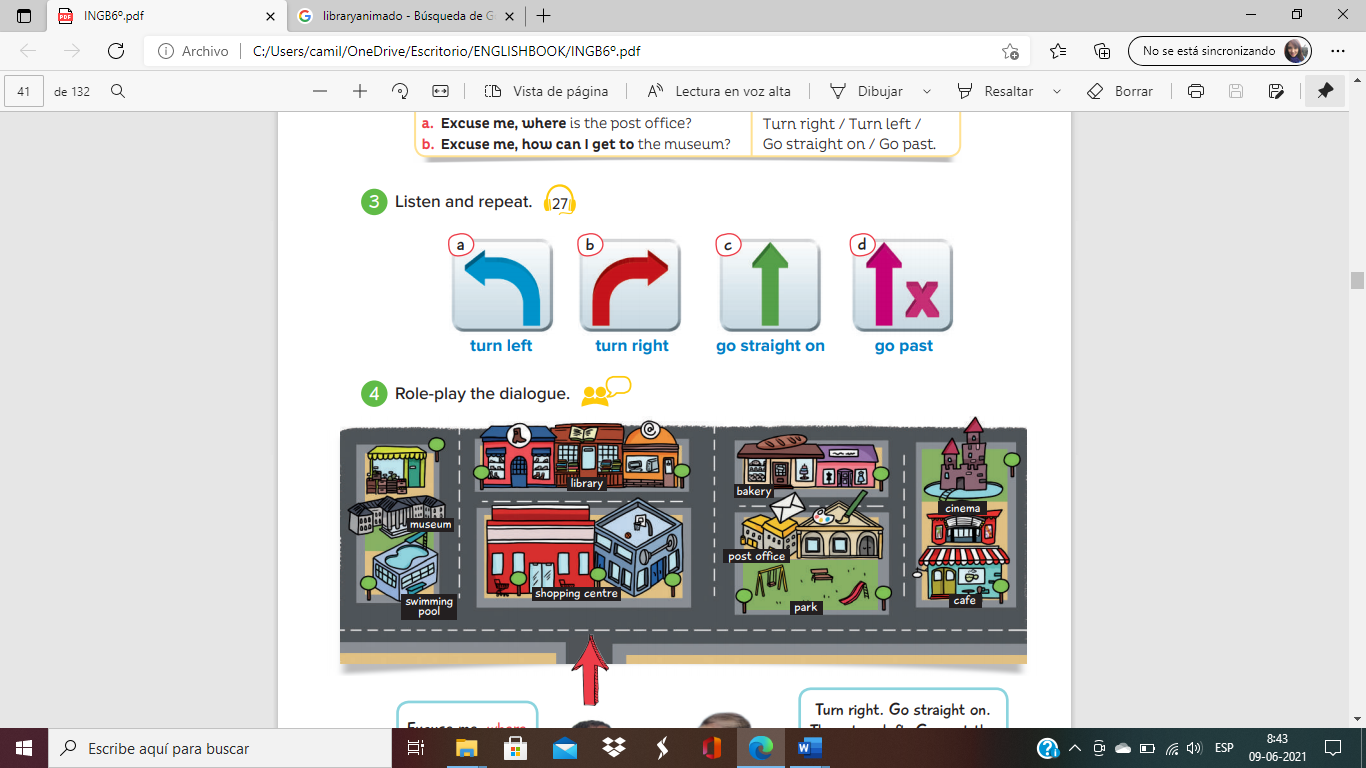 Where is the museum? Turn ______________. Go straight on. Then, turn _____________. Go past the swimming pool and the museum is in front of the _______________.Where is the cinema? Turn _______________. Go straight on. Go __________ the park.  Then,        turn _____________. Go past the café and the cinema is next to it. Where is the library?  Turn ______________. Go straight on. Then, turn ______________. Go          past the _________________ and the ___________________. Then, turn __________ ___ and          the library is in there.Where is the cafe? ________________________. Then, _______________________, past the park and the café is on your ______________________.Curso: 6° básicoFecha: 14 y 17 de junio.Calificación:Puntaje Ideal: 32 pts.Puntaje Obtenido:OA  14Completar y escribir, de acuerdo a un modelo y con apoyo de lenguaje visual, textos no literarios.OA  05Leer y demostrar comprensión de textos adaptados y auténticos simples no literarios, que contengan palabras de uso frecuente.Escribir nombre y apellido en casillero indicado.Hacer entrega de la guía el día 16 de junio (modalidad presencial) y 19 de junio (modalidad online).Enviar al correo cami.profesoradeingles@gmail.com  en formato PDF preferentemente o fotografías.El motivo del correo debe ser nombre y apellido del estudiante y curso, por ejemplo: José Díaz- 6° básico. Puede apoyarse de su texto escolar Unit 2: Around town, Student´s Book.